,,KOSZULKI’’ – UTRWALENIE PRAWIDŁOWEJ ARTYKULACJI GŁOSKI [S],,KOSZULKI’’ – proponuję wykorzystać w utrwalaniu prawidłowej wymowy głoski [s],koszulki z materiałem obrazkowym. Karty podwójnie wydrukowane świetni będą służyć jako me morki. Poproście rodziców o wydrukowanie  dwóch kart, rozetnijcie je ostrożnie i starannie ,przygotujcie kopertę lub pudełko do przechowywania memorków. Zasady już świetnie znacie z zajęć. Przyjemnej  zabawy. Proszę pamiętajcie o prawidłowym nazywaniu obrazków które  zobaczycie na koszulkach.  Karty pracy do pobrania PDF.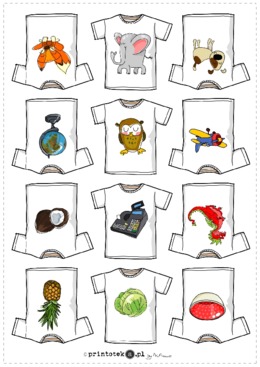 \Logopedyczna drabina z głoską [s]Logopedyczna drabina to aż cztery gry logopedyczne w tej samej szacie graficznej. Każda z gier zawiera słowa z głoską [s] w nagłosie, wygłosie, śródgłosie oraz słowa z podwojoną głoską [s] na oddzielnej planszy. Gra jest przeznaczona od 2 do 4 graczy. Celem gry, jest wspięcie się na ostatni szczebel drabiny. Po szczeblach wspinamy się rzucając kostką i stosując się do zasad umieszczonych na planszy. I tak, kiedy na kostce wypadnie 1 – gracz idzie 1 szczebelek do góry, 2 – 2 szczeble do góry, 3 – 3 szczeble wyżej. Kiedy gracz wyrzuci 4 – stoi w miejscu, 5 – schodzi 1 szczebelek z drabiny, 6 – schodzi 2 szczeble na dół. Za każdym razem trzeba powtarzać za rodzicem przeczytane słowo  pamiętając o prawidłowej wymowie głoski [s].Grę należy wydrukować, rozciąć na pół i skleić w taki sposób, by powstała długa drabina. Całość można wydrukować na kolorowej kartce lub pokolorować.Starsze dzieci mogą nie tylko powtarzać za rodzicem przeczytane słowa  umieszczone na stopniach drabiny ale także układać z nimi zdania. Jako ciekawą alternatywę można zaproponować także układanie pytań do przeczytanych słów. Karty do pobrania w PDF.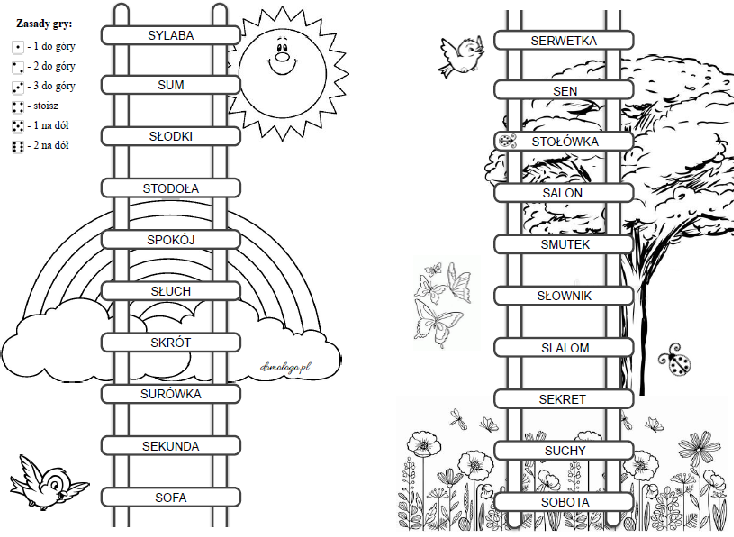 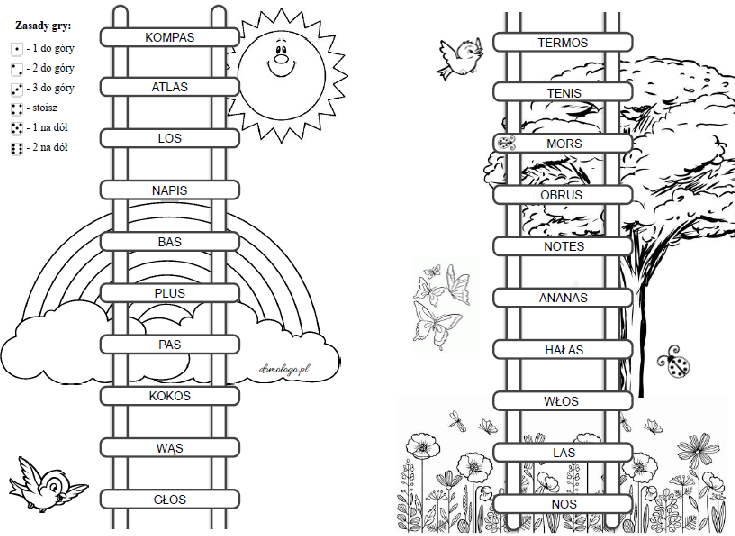 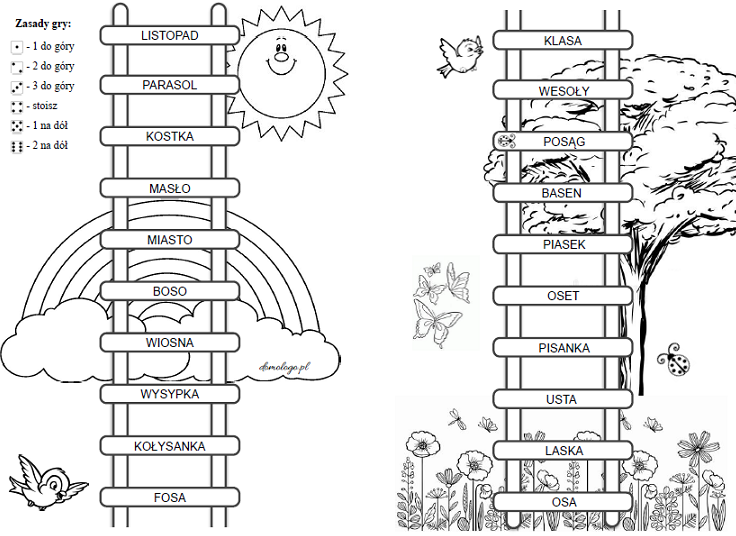 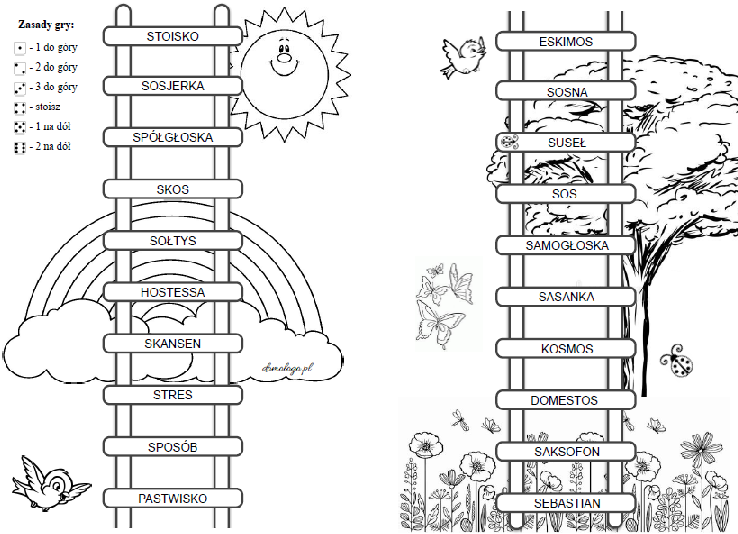 ,,Jak Sabinka robiła pranie?’’,,Jak Sabinka robiła pranie?’’ – utrwalanie głoski (s) .Zapraszam do wspólnej zabawy poproście rodziców o wydrukowanie kart pracy Karty do pobrania PDF. Pokolorujcie kartę , na której jest pralka, zróbcie to starannie ,pamiętajcie o prawidłowym trzymaniu kredki lub flamastra. Następnie wytnijcie  ostrożnie i starannie sylwety ubrań. Poproście rodziców o przeczytanie wierszyka ,porozmawiajcie o czym jest wierszyk. Kolejnym etapem ćwiczeń jest powtarzanie wersów wiersza za rodzicem, bardzo proszę pamiętaj o prawidłowej wymowie głoski (s) oraz wkładanie do sylwety pralki  konkretnych ubrań według opisu danego wersu.Sabinka robiła pranie, do pralki włożyła ubrania:Pastelowa sukienkę Lenki,Karolka krótkie spodenki,Ani spódnicę plisowaną,Wąskie spodnie Jana,Skarpetki w Smerfetki,Legginsy i sweter Anetki,Pralka wodę nabrała: ssssssssssssssssss,Potem długo ,długo, długo prała,Wreszcie prać skończyła,Wody się pozbyła: ssssssssssssss. Jak już wypierzecie pranie to teraz pora na wieszanie .Więc powtarzacie  wersy wiersza za rodzicem, bardzo proszę pamiętajcie o prawidłowej wymowie głoski (s) oraz wieszajcie pranie na sznurku według  opisu danego wersu. Sabinka pranie wyłożyła i na sznurku powiesiła:Pastelowa sukienkę Lenki,Karolka krótkie spodenki,Ani spódnicę plisowaną,Wąskie spodnie Jana,Skarpetki w Smerfetki,Legginsy i sweter Anetki.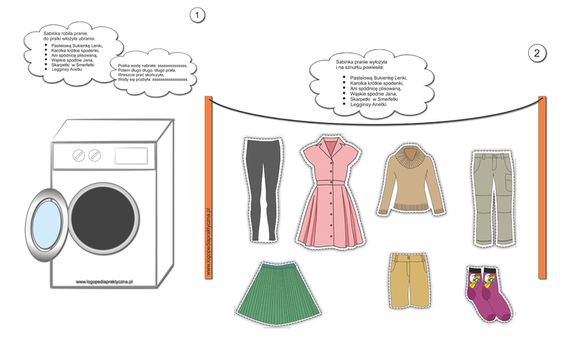 